UNIWERSYTET KAZIMIERZA WIELKIEGO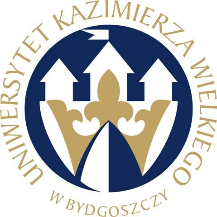 W BYDGOSZCZYul. Chodkiewicza 30, 85 – 064 Bydgoszcz, tel. 052 341 91 00 fax. 052 360 82 06NIP 5542647568 REGON 340057695www.ukw.edu.plUKW/DZP-282-ZO-B-06/2024					            Bydgoszcz, dn. 26.03.2024 r.dot. postępowania prowadzonego w trybie zapytania ofertowego na: Dostawę zestawów do pobierania osadów dennych ze zbiorników wodnychODPOWIEDZI NA PYTANIA           Zamawiający przekazuje treść zapytań wraz z udzielonymi odpowiedziami w postępowaniu o udzielenie zamówienia publicznego na: Dostawę zestawów do pobierania osadów dennych ze zbiorników wodnychPytanie 1Czy Zamawiający celowo pominął niezbędne akcesoria do spełnienia wymogów pełnej funkcjonalności próbnika UWITEC z rurami rdzeniowymi o średnicy 90 mm, czy też mają one być uwzględnione w ofercie Wykonawcy:- Obciążnik do udarowego zagłębiania próbnika, masa 7 kg, stal galwanizowana, nr kat. 019009 - 1 szt.- Konieczne akcesoria do systemu udarowego dla próbnika z rurami PCV Ø 90 mm, nr kat. 019010 - 1 kpl.- Wyciskarka do pobranych prób rdzeniowych z systemem precyzyjnego porcjowania próbek do rur dł. 0,6 m, nr kat. 019022 - 1 szt.- Przedłużenie do wewnętrznej żerdzi wyciskarki dla rur dł. 1,2 m, nr kat. 019022-05 - 1 szt.- Przedłużenie do statywu wyciskarki dla rur dł. 1,2 m, nr kat. 019022-06 - 1 szt.- Gumowy korek do rur Ø 90 mm (do zatkania rury w trakcie podnoszenia próbnika ponad zwierciadło wody) nr kat. 019017 - 2 szt.Poz. 2 Zestaw do pobierania osadów dennych ze zbiorników wodnych.Czy Zamawiający celowo pominął niezbędne akcesoria do spełnienia wymogów pełnej funkcjonalności próbnika UWITEC z rurami rdzeniowymi o średnicy 60 mm, czy też mają one być uwzględnione w ofercie Wykonawcy:- Obciążnik do udarowego zagłębiania próbnika, masa 4 kg, stal galwanizowana nr kat. 016009 - 1 szt.- Konieczne akcesoria do systemu udarowego dla próbnika z rurami PCV Ø 60 mm, nr kat. 016010 - 1 kpl.- Wyciskarka do pobranych prób rdzeniowych z systemem precyzyjnego porcjowania próbek do rur dł. 0,6 m, Ø 60 mm, nr kat. 016022 - 1 szt.- Przedłużenie do wewnętrznej żerdzi wyciskarki dla rur dł. 1,2 m, nr kat. 016022-05 - 1 szt.- Przedłużenie do statywu wyciskarki dla rur dł. 1,2 m, nr kat. 016022-06 - 1 szt.- Gumowy korek do rur Ø 60 mm (do zatkania rury w trakcie podnoszenia próbnika ponad zwierciadło wody) nr kat. 016017 - 2 szt.Odp. Zamawiający zmodyfikuje treść Formularza Przedmiotowo – cenowego w poz. 1 i 2 o elementy niezbędne do prawidłowego funkcjonowania próbnika i przeprowadzenia zaplanowanych badań przez Zamawiającego. MODYFIKACJA TREŚCI ZAPYTANIA OFERTOWEGO1. Zamawiający modyfikuje treść Formularza Przedmiotowo - cenowego w zakresie opisu przedmiotu zamówienia w poz. 1 oraz 2.Zmodyfikowana treść  Formularza Przedmiotowo – cenowego stanowi załącznik do niniejszego pisma.2. Zamawiający modyfikuje treść zapytania ofertowego w zakresie terminu składania ofert.Punkt 13.1 zapytania ofertowego otrzymuje brzmienie:13.1   Ofertę należy złożyć przez platformę zakupową w nieprzekraczalnym terminie: Kanclerz UKW mgr Renata Malakdo dnia:03.04.2024do godz.10.00